SCHEDA PROGETTOAnno scolastico: 2022-23ISTITUTO COMPRENSIVO STATALE“Paride Del Pozzo” Via S.Sprito, 6 - PIMONTE (NA) - C.A.P.: 80050 - Tel: 0818792130 -  Fax: 0818749957 NAIC86400X@istruzione.it   -   http://www.icsdelpozzo.gov.itC.MEC. NAIC86400X                                                      C.F. 82008870634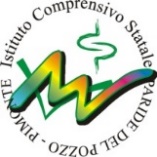 Denominazione progettoLE FRANCAIS? OUI, MERCI-LE FRANCAIS? OUI, MERCI-LE FRANCAIS? OUI, MERCI-LE FRANCAIS? OUI, MERCI-LE FRANCAIS? OUI, MERCI-LE FRANCAIS? OUI, MERCI-LE FRANCAIS? OUI, MERCI-LE FRANCAIS? OUI, MERCI-LE FRANCAIS? OUI, MERCI-LE FRANCAIS? OUI, MERCI-LE FRANCAIS? OUI, MERCI-LE FRANCAIS? OUI, MERCI-LE FRANCAIS? OUI, MERCI-Tipologia (curricolare/extracurricolare)EXTRACURRICULARE EXTRACURRICULARE EXTRACURRICULARE EXTRACURRICULARE EXTRACURRICULARE EXTRACURRICULARE EXTRACURRICULARE EXTRACURRICULARE EXTRACURRICULARE EXTRACURRICULARE EXTRACURRICULARE EXTRACURRICULARE EXTRACURRICULARE Responsabile del progettoFIORETTO ELVIRA – SOMMA ANGELA CIRAFIORETTO ELVIRA – SOMMA ANGELA CIRAFIORETTO ELVIRA – SOMMA ANGELA CIRAFIORETTO ELVIRA – SOMMA ANGELA CIRAFIORETTO ELVIRA – SOMMA ANGELA CIRAFIORETTO ELVIRA – SOMMA ANGELA CIRAFIORETTO ELVIRA – SOMMA ANGELA CIRAFIORETTO ELVIRA – SOMMA ANGELA CIRAFIORETTO ELVIRA – SOMMA ANGELA CIRAFIORETTO ELVIRA – SOMMA ANGELA CIRAFIORETTO ELVIRA – SOMMA ANGELA CIRAFIORETTO ELVIRA – SOMMA ANGELA CIRAFIORETTO ELVIRA – SOMMA ANGELA CIRAPriorità a cui si riferisce (situazione su cui si interviene)APPROCCIO ALLA LINGUA FRANCESEAPPROCCIO ALLA LINGUA FRANCESEAPPROCCIO ALLA LINGUA FRANCESEAPPROCCIO ALLA LINGUA FRANCESEAPPROCCIO ALLA LINGUA FRANCESEAPPROCCIO ALLA LINGUA FRANCESEAPPROCCIO ALLA LINGUA FRANCESEAPPROCCIO ALLA LINGUA FRANCESEAPPROCCIO ALLA LINGUA FRANCESEAPPROCCIO ALLA LINGUA FRANCESEAPPROCCIO ALLA LINGUA FRANCESEAPPROCCIO ALLA LINGUA FRANCESEAPPROCCIO ALLA LINGUA FRANCESEDestinatari (n.ro alunni, eventuali alunni BES, classi coinvolte)ALUNNI DELLE CLASSI V ELEMENTARI ALUNNI DELLE CLASSI V ELEMENTARI ALUNNI DELLE CLASSI V ELEMENTARI ALUNNI DELLE CLASSI V ELEMENTARI ALUNNI DELLE CLASSI V ELEMENTARI ALUNNI DELLE CLASSI V ELEMENTARI ALUNNI DELLE CLASSI V ELEMENTARI ALUNNI DELLE CLASSI V ELEMENTARI ALUNNI DELLE CLASSI V ELEMENTARI ALUNNI DELLE CLASSI V ELEMENTARI ALUNNI DELLE CLASSI V ELEMENTARI ALUNNI DELLE CLASSI V ELEMENTARI ALUNNI DELLE CLASSI V ELEMENTARI Discipline coinvolte(specificare)ITALIANO – CITTADINANZA E LEGALITA’ITALIANO – CITTADINANZA E LEGALITA’ITALIANO – CITTADINANZA E LEGALITA’ITALIANO – CITTADINANZA E LEGALITA’ITALIANO – CITTADINANZA E LEGALITA’ITALIANO – CITTADINANZA E LEGALITA’ITALIANO – CITTADINANZA E LEGALITA’ITALIANO – CITTADINANZA E LEGALITA’ITALIANO – CITTADINANZA E LEGALITA’ITALIANO – CITTADINANZA E LEGALITA’ITALIANO – CITTADINANZA E LEGALITA’ITALIANO – CITTADINANZA E LEGALITA’ITALIANO – CITTADINANZA E LEGALITA’Finalità del progettoFavorire lo sviluppo dell’autonomia individualeFavorire la progressiva maturazione dell’identità e della coscienza di séValorizzare le potenzialità di ciascun alunno Favorire la relazione con gli altri nel riconoscimento e nel rispetto dell’altrui diversitàSviluppare la consapevolezza dei propri processi cognitiviGarantire lo sviluppo delle competenze culturali fondamentali Favorire l’orientamento come ricerca di significato e capacità di progettarsi Favorire lo sviluppo dell’autonomia individualeFavorire la progressiva maturazione dell’identità e della coscienza di séValorizzare le potenzialità di ciascun alunno Favorire la relazione con gli altri nel riconoscimento e nel rispetto dell’altrui diversitàSviluppare la consapevolezza dei propri processi cognitiviGarantire lo sviluppo delle competenze culturali fondamentali Favorire l’orientamento come ricerca di significato e capacità di progettarsi Favorire lo sviluppo dell’autonomia individualeFavorire la progressiva maturazione dell’identità e della coscienza di séValorizzare le potenzialità di ciascun alunno Favorire la relazione con gli altri nel riconoscimento e nel rispetto dell’altrui diversitàSviluppare la consapevolezza dei propri processi cognitiviGarantire lo sviluppo delle competenze culturali fondamentali Favorire l’orientamento come ricerca di significato e capacità di progettarsi Favorire lo sviluppo dell’autonomia individualeFavorire la progressiva maturazione dell’identità e della coscienza di séValorizzare le potenzialità di ciascun alunno Favorire la relazione con gli altri nel riconoscimento e nel rispetto dell’altrui diversitàSviluppare la consapevolezza dei propri processi cognitiviGarantire lo sviluppo delle competenze culturali fondamentali Favorire l’orientamento come ricerca di significato e capacità di progettarsi Favorire lo sviluppo dell’autonomia individualeFavorire la progressiva maturazione dell’identità e della coscienza di séValorizzare le potenzialità di ciascun alunno Favorire la relazione con gli altri nel riconoscimento e nel rispetto dell’altrui diversitàSviluppare la consapevolezza dei propri processi cognitiviGarantire lo sviluppo delle competenze culturali fondamentali Favorire l’orientamento come ricerca di significato e capacità di progettarsi Favorire lo sviluppo dell’autonomia individualeFavorire la progressiva maturazione dell’identità e della coscienza di séValorizzare le potenzialità di ciascun alunno Favorire la relazione con gli altri nel riconoscimento e nel rispetto dell’altrui diversitàSviluppare la consapevolezza dei propri processi cognitiviGarantire lo sviluppo delle competenze culturali fondamentali Favorire l’orientamento come ricerca di significato e capacità di progettarsi Favorire lo sviluppo dell’autonomia individualeFavorire la progressiva maturazione dell’identità e della coscienza di séValorizzare le potenzialità di ciascun alunno Favorire la relazione con gli altri nel riconoscimento e nel rispetto dell’altrui diversitàSviluppare la consapevolezza dei propri processi cognitiviGarantire lo sviluppo delle competenze culturali fondamentali Favorire l’orientamento come ricerca di significato e capacità di progettarsi Favorire lo sviluppo dell’autonomia individualeFavorire la progressiva maturazione dell’identità e della coscienza di séValorizzare le potenzialità di ciascun alunno Favorire la relazione con gli altri nel riconoscimento e nel rispetto dell’altrui diversitàSviluppare la consapevolezza dei propri processi cognitiviGarantire lo sviluppo delle competenze culturali fondamentali Favorire l’orientamento come ricerca di significato e capacità di progettarsi Favorire lo sviluppo dell’autonomia individualeFavorire la progressiva maturazione dell’identità e della coscienza di séValorizzare le potenzialità di ciascun alunno Favorire la relazione con gli altri nel riconoscimento e nel rispetto dell’altrui diversitàSviluppare la consapevolezza dei propri processi cognitiviGarantire lo sviluppo delle competenze culturali fondamentali Favorire l’orientamento come ricerca di significato e capacità di progettarsi Favorire lo sviluppo dell’autonomia individualeFavorire la progressiva maturazione dell’identità e della coscienza di séValorizzare le potenzialità di ciascun alunno Favorire la relazione con gli altri nel riconoscimento e nel rispetto dell’altrui diversitàSviluppare la consapevolezza dei propri processi cognitiviGarantire lo sviluppo delle competenze culturali fondamentali Favorire l’orientamento come ricerca di significato e capacità di progettarsi Favorire lo sviluppo dell’autonomia individualeFavorire la progressiva maturazione dell’identità e della coscienza di séValorizzare le potenzialità di ciascun alunno Favorire la relazione con gli altri nel riconoscimento e nel rispetto dell’altrui diversitàSviluppare la consapevolezza dei propri processi cognitiviGarantire lo sviluppo delle competenze culturali fondamentali Favorire l’orientamento come ricerca di significato e capacità di progettarsi Favorire lo sviluppo dell’autonomia individualeFavorire la progressiva maturazione dell’identità e della coscienza di séValorizzare le potenzialità di ciascun alunno Favorire la relazione con gli altri nel riconoscimento e nel rispetto dell’altrui diversitàSviluppare la consapevolezza dei propri processi cognitiviGarantire lo sviluppo delle competenze culturali fondamentali Favorire l’orientamento come ricerca di significato e capacità di progettarsi Favorire lo sviluppo dell’autonomia individualeFavorire la progressiva maturazione dell’identità e della coscienza di séValorizzare le potenzialità di ciascun alunno Favorire la relazione con gli altri nel riconoscimento e nel rispetto dell’altrui diversitàSviluppare la consapevolezza dei propri processi cognitiviGarantire lo sviluppo delle competenze culturali fondamentali Favorire l’orientamento come ricerca di significato e capacità di progettarsi Obiettivi specifici/Risultati attesiObiettivi specificiObiettivi specificiObiettivi specificiObiettivi specificiObiettivi specificiObiettivi specificiRisultati attesiRisultati attesiRisultati attesiRisultati attesiRisultati attesiRisultati attesiRisultati attesiObiettivi specifici/Risultati attesiAscolto (comprensione orale)Comprendere vocali, semplici espressioni di uso quotidiano, pronunciati chiaramente e lentamente Parlato (produzione e interazione orale)Produrre semplici parole e brevi frasi Interagire con un compagno per presentarsi e/o giocare e/o indicare oggetti, utilizzando espressioni e frasi memorizzate, adatte alla situazioneLettura (comprensione scritta)Comprendere brevi messaggi accompagnati da supporti visivi o sonori, cogliendo parole e frasi già acquisite a livello orale Scrittura (produzione scritta)Scrivere parole e semplici frasi di uso quotidiano Ascolto (comprensione orale)Comprendere vocali, semplici espressioni di uso quotidiano, pronunciati chiaramente e lentamente Parlato (produzione e interazione orale)Produrre semplici parole e brevi frasi Interagire con un compagno per presentarsi e/o giocare e/o indicare oggetti, utilizzando espressioni e frasi memorizzate, adatte alla situazioneLettura (comprensione scritta)Comprendere brevi messaggi accompagnati da supporti visivi o sonori, cogliendo parole e frasi già acquisite a livello orale Scrittura (produzione scritta)Scrivere parole e semplici frasi di uso quotidiano Ascolto (comprensione orale)Comprendere vocali, semplici espressioni di uso quotidiano, pronunciati chiaramente e lentamente Parlato (produzione e interazione orale)Produrre semplici parole e brevi frasi Interagire con un compagno per presentarsi e/o giocare e/o indicare oggetti, utilizzando espressioni e frasi memorizzate, adatte alla situazioneLettura (comprensione scritta)Comprendere brevi messaggi accompagnati da supporti visivi o sonori, cogliendo parole e frasi già acquisite a livello orale Scrittura (produzione scritta)Scrivere parole e semplici frasi di uso quotidiano Ascolto (comprensione orale)Comprendere vocali, semplici espressioni di uso quotidiano, pronunciati chiaramente e lentamente Parlato (produzione e interazione orale)Produrre semplici parole e brevi frasi Interagire con un compagno per presentarsi e/o giocare e/o indicare oggetti, utilizzando espressioni e frasi memorizzate, adatte alla situazioneLettura (comprensione scritta)Comprendere brevi messaggi accompagnati da supporti visivi o sonori, cogliendo parole e frasi già acquisite a livello orale Scrittura (produzione scritta)Scrivere parole e semplici frasi di uso quotidiano Ascolto (comprensione orale)Comprendere vocali, semplici espressioni di uso quotidiano, pronunciati chiaramente e lentamente Parlato (produzione e interazione orale)Produrre semplici parole e brevi frasi Interagire con un compagno per presentarsi e/o giocare e/o indicare oggetti, utilizzando espressioni e frasi memorizzate, adatte alla situazioneLettura (comprensione scritta)Comprendere brevi messaggi accompagnati da supporti visivi o sonori, cogliendo parole e frasi già acquisite a livello orale Scrittura (produzione scritta)Scrivere parole e semplici frasi di uso quotidiano Ascolto (comprensione orale)Comprendere vocali, semplici espressioni di uso quotidiano, pronunciati chiaramente e lentamente Parlato (produzione e interazione orale)Produrre semplici parole e brevi frasi Interagire con un compagno per presentarsi e/o giocare e/o indicare oggetti, utilizzando espressioni e frasi memorizzate, adatte alla situazioneLettura (comprensione scritta)Comprendere brevi messaggi accompagnati da supporti visivi o sonori, cogliendo parole e frasi già acquisite a livello orale Scrittura (produzione scritta)Scrivere parole e semplici frasi di uso quotidiano Favorire l’interesse per una seconda lingua comunitaria Ampliare il bagaglio lessicaleFavorire la scoperta delle somiglianze tra la lingua italiana e la lingua francese Partecipare a semplici scambi comunicativi in contesti ludici o in setting strutturati Comprendere parole e semplici frasi, grazie anche al supporto di sussidi multimedialiFavorire l’interesse per una seconda lingua comunitaria Ampliare il bagaglio lessicaleFavorire la scoperta delle somiglianze tra la lingua italiana e la lingua francese Partecipare a semplici scambi comunicativi in contesti ludici o in setting strutturati Comprendere parole e semplici frasi, grazie anche al supporto di sussidi multimedialiFavorire l’interesse per una seconda lingua comunitaria Ampliare il bagaglio lessicaleFavorire la scoperta delle somiglianze tra la lingua italiana e la lingua francese Partecipare a semplici scambi comunicativi in contesti ludici o in setting strutturati Comprendere parole e semplici frasi, grazie anche al supporto di sussidi multimedialiFavorire l’interesse per una seconda lingua comunitaria Ampliare il bagaglio lessicaleFavorire la scoperta delle somiglianze tra la lingua italiana e la lingua francese Partecipare a semplici scambi comunicativi in contesti ludici o in setting strutturati Comprendere parole e semplici frasi, grazie anche al supporto di sussidi multimedialiFavorire l’interesse per una seconda lingua comunitaria Ampliare il bagaglio lessicaleFavorire la scoperta delle somiglianze tra la lingua italiana e la lingua francese Partecipare a semplici scambi comunicativi in contesti ludici o in setting strutturati Comprendere parole e semplici frasi, grazie anche al supporto di sussidi multimedialiFavorire l’interesse per una seconda lingua comunitaria Ampliare il bagaglio lessicaleFavorire la scoperta delle somiglianze tra la lingua italiana e la lingua francese Partecipare a semplici scambi comunicativi in contesti ludici o in setting strutturati Comprendere parole e semplici frasi, grazie anche al supporto di sussidi multimedialiFavorire l’interesse per una seconda lingua comunitaria Ampliare il bagaglio lessicaleFavorire la scoperta delle somiglianze tra la lingua italiana e la lingua francese Partecipare a semplici scambi comunicativi in contesti ludici o in setting strutturati Comprendere parole e semplici frasi, grazie anche al supporto di sussidi multimedialiObiettivi specifici/Risultati attesiContenuti del progetto: Brainstorming rispetto alle parole francesi utilizzate di norma nel linguaggio comune Frasi per presentarsi e parlare di séLessico e semplici frasi relative alle formule di saluto/congedo e ringraziamento Numeri da 0 a 20 I colori Il materiale scolasticoComprensione di semplici comandiCompito di realtà: incontro via Skype con uno chef francese. Realizzazione di una ricetta  Contenuti del progetto: Brainstorming rispetto alle parole francesi utilizzate di norma nel linguaggio comune Frasi per presentarsi e parlare di séLessico e semplici frasi relative alle formule di saluto/congedo e ringraziamento Numeri da 0 a 20 I colori Il materiale scolasticoComprensione di semplici comandiCompito di realtà: incontro via Skype con uno chef francese. Realizzazione di una ricetta  Contenuti del progetto: Brainstorming rispetto alle parole francesi utilizzate di norma nel linguaggio comune Frasi per presentarsi e parlare di séLessico e semplici frasi relative alle formule di saluto/congedo e ringraziamento Numeri da 0 a 20 I colori Il materiale scolasticoComprensione di semplici comandiCompito di realtà: incontro via Skype con uno chef francese. Realizzazione di una ricetta  Contenuti del progetto: Brainstorming rispetto alle parole francesi utilizzate di norma nel linguaggio comune Frasi per presentarsi e parlare di séLessico e semplici frasi relative alle formule di saluto/congedo e ringraziamento Numeri da 0 a 20 I colori Il materiale scolasticoComprensione di semplici comandiCompito di realtà: incontro via Skype con uno chef francese. Realizzazione di una ricetta  Contenuti del progetto: Brainstorming rispetto alle parole francesi utilizzate di norma nel linguaggio comune Frasi per presentarsi e parlare di séLessico e semplici frasi relative alle formule di saluto/congedo e ringraziamento Numeri da 0 a 20 I colori Il materiale scolasticoComprensione di semplici comandiCompito di realtà: incontro via Skype con uno chef francese. Realizzazione di una ricetta  Contenuti del progetto: Brainstorming rispetto alle parole francesi utilizzate di norma nel linguaggio comune Frasi per presentarsi e parlare di séLessico e semplici frasi relative alle formule di saluto/congedo e ringraziamento Numeri da 0 a 20 I colori Il materiale scolasticoComprensione di semplici comandiCompito di realtà: incontro via Skype con uno chef francese. Realizzazione di una ricetta  Traguardi previsti (1)(di risultato quantizzabili, numerico)L’alunno:comprende brevi messaggi orali relativi ad ambiti familiariinteragisce nel giococomunica con espressioni e frasi memorizzate, in scambi di informazioni sempliciL’alunno:comprende brevi messaggi orali relativi ad ambiti familiariinteragisce nel giococomunica con espressioni e frasi memorizzate, in scambi di informazioni sempliciL’alunno:comprende brevi messaggi orali relativi ad ambiti familiariinteragisce nel giococomunica con espressioni e frasi memorizzate, in scambi di informazioni sempliciL’alunno:comprende brevi messaggi orali relativi ad ambiti familiariinteragisce nel giococomunica con espressioni e frasi memorizzate, in scambi di informazioni sempliciL’alunno:comprende brevi messaggi orali relativi ad ambiti familiariinteragisce nel giococomunica con espressioni e frasi memorizzate, in scambi di informazioni sempliciL’alunno:comprende brevi messaggi orali relativi ad ambiti familiariinteragisce nel giococomunica con espressioni e frasi memorizzate, in scambi di informazioni sempliciAltre priorità (eventuali)Durata (da/a) e tempi  (ore totali) 15 ore totali  15 ore totali  15 ore totali  15 ore totali  15 ore totali  15 ore totali  15 ore totali  15 ore totali  15 ore totali  15 ore totali  15 ore totali  15 ore totali  15 ore totali Attività previste e cronoprogramma (2)Ob.n.AttivitàAttivitàNovoreNovoreDicoreDicoreDicoreGenoreFeboreMaroreAproreMagoreAttività previste e cronoprogramma (2)Attività previste e cronoprogramma (2)Metodologie L’approccio a una seconda lingua comunitaria, data la brevità del percorso, si avvarrà prevalentemente di una metodologia di natura comunicativa e supportata da esperienze didattiche di natura ludica e/o situazionale (giochi di memory, drammatizzazione e giochi di ruoli). Pur dando ampio spazio all’oralità degli apprendimenti, si prevede anche la realizzazione di un semplice quaderno in cui ciascun alunno raccoglierà i supporti didattici cartacei atti a favorire la memorizzazione di parole e semplici frasi, anche dal punto di vista grafico. L’impiego sistematico di supporti didattici multimediali (video, canzoni, filastrocche) consentirà non solo di sostenere l’interesse e la motivazione, ma anche di acquisire una pronuncia corretta. L’approccio a una seconda lingua comunitaria, data la brevità del percorso, si avvarrà prevalentemente di una metodologia di natura comunicativa e supportata da esperienze didattiche di natura ludica e/o situazionale (giochi di memory, drammatizzazione e giochi di ruoli). Pur dando ampio spazio all’oralità degli apprendimenti, si prevede anche la realizzazione di un semplice quaderno in cui ciascun alunno raccoglierà i supporti didattici cartacei atti a favorire la memorizzazione di parole e semplici frasi, anche dal punto di vista grafico. L’impiego sistematico di supporti didattici multimediali (video, canzoni, filastrocche) consentirà non solo di sostenere l’interesse e la motivazione, ma anche di acquisire una pronuncia corretta. L’approccio a una seconda lingua comunitaria, data la brevità del percorso, si avvarrà prevalentemente di una metodologia di natura comunicativa e supportata da esperienze didattiche di natura ludica e/o situazionale (giochi di memory, drammatizzazione e giochi di ruoli). Pur dando ampio spazio all’oralità degli apprendimenti, si prevede anche la realizzazione di un semplice quaderno in cui ciascun alunno raccoglierà i supporti didattici cartacei atti a favorire la memorizzazione di parole e semplici frasi, anche dal punto di vista grafico. L’impiego sistematico di supporti didattici multimediali (video, canzoni, filastrocche) consentirà non solo di sostenere l’interesse e la motivazione, ma anche di acquisire una pronuncia corretta. L’approccio a una seconda lingua comunitaria, data la brevità del percorso, si avvarrà prevalentemente di una metodologia di natura comunicativa e supportata da esperienze didattiche di natura ludica e/o situazionale (giochi di memory, drammatizzazione e giochi di ruoli). Pur dando ampio spazio all’oralità degli apprendimenti, si prevede anche la realizzazione di un semplice quaderno in cui ciascun alunno raccoglierà i supporti didattici cartacei atti a favorire la memorizzazione di parole e semplici frasi, anche dal punto di vista grafico. L’impiego sistematico di supporti didattici multimediali (video, canzoni, filastrocche) consentirà non solo di sostenere l’interesse e la motivazione, ma anche di acquisire una pronuncia corretta. L’approccio a una seconda lingua comunitaria, data la brevità del percorso, si avvarrà prevalentemente di una metodologia di natura comunicativa e supportata da esperienze didattiche di natura ludica e/o situazionale (giochi di memory, drammatizzazione e giochi di ruoli). Pur dando ampio spazio all’oralità degli apprendimenti, si prevede anche la realizzazione di un semplice quaderno in cui ciascun alunno raccoglierà i supporti didattici cartacei atti a favorire la memorizzazione di parole e semplici frasi, anche dal punto di vista grafico. L’impiego sistematico di supporti didattici multimediali (video, canzoni, filastrocche) consentirà non solo di sostenere l’interesse e la motivazione, ma anche di acquisire una pronuncia corretta. L’approccio a una seconda lingua comunitaria, data la brevità del percorso, si avvarrà prevalentemente di una metodologia di natura comunicativa e supportata da esperienze didattiche di natura ludica e/o situazionale (giochi di memory, drammatizzazione e giochi di ruoli). Pur dando ampio spazio all’oralità degli apprendimenti, si prevede anche la realizzazione di un semplice quaderno in cui ciascun alunno raccoglierà i supporti didattici cartacei atti a favorire la memorizzazione di parole e semplici frasi, anche dal punto di vista grafico. L’impiego sistematico di supporti didattici multimediali (video, canzoni, filastrocche) consentirà non solo di sostenere l’interesse e la motivazione, ma anche di acquisire una pronuncia corretta. L’approccio a una seconda lingua comunitaria, data la brevità del percorso, si avvarrà prevalentemente di una metodologia di natura comunicativa e supportata da esperienze didattiche di natura ludica e/o situazionale (giochi di memory, drammatizzazione e giochi di ruoli). Pur dando ampio spazio all’oralità degli apprendimenti, si prevede anche la realizzazione di un semplice quaderno in cui ciascun alunno raccoglierà i supporti didattici cartacei atti a favorire la memorizzazione di parole e semplici frasi, anche dal punto di vista grafico. L’impiego sistematico di supporti didattici multimediali (video, canzoni, filastrocche) consentirà non solo di sostenere l’interesse e la motivazione, ma anche di acquisire una pronuncia corretta. L’approccio a una seconda lingua comunitaria, data la brevità del percorso, si avvarrà prevalentemente di una metodologia di natura comunicativa e supportata da esperienze didattiche di natura ludica e/o situazionale (giochi di memory, drammatizzazione e giochi di ruoli). Pur dando ampio spazio all’oralità degli apprendimenti, si prevede anche la realizzazione di un semplice quaderno in cui ciascun alunno raccoglierà i supporti didattici cartacei atti a favorire la memorizzazione di parole e semplici frasi, anche dal punto di vista grafico. L’impiego sistematico di supporti didattici multimediali (video, canzoni, filastrocche) consentirà non solo di sostenere l’interesse e la motivazione, ma anche di acquisire una pronuncia corretta. L’approccio a una seconda lingua comunitaria, data la brevità del percorso, si avvarrà prevalentemente di una metodologia di natura comunicativa e supportata da esperienze didattiche di natura ludica e/o situazionale (giochi di memory, drammatizzazione e giochi di ruoli). Pur dando ampio spazio all’oralità degli apprendimenti, si prevede anche la realizzazione di un semplice quaderno in cui ciascun alunno raccoglierà i supporti didattici cartacei atti a favorire la memorizzazione di parole e semplici frasi, anche dal punto di vista grafico. L’impiego sistematico di supporti didattici multimediali (video, canzoni, filastrocche) consentirà non solo di sostenere l’interesse e la motivazione, ma anche di acquisire una pronuncia corretta. L’approccio a una seconda lingua comunitaria, data la brevità del percorso, si avvarrà prevalentemente di una metodologia di natura comunicativa e supportata da esperienze didattiche di natura ludica e/o situazionale (giochi di memory, drammatizzazione e giochi di ruoli). Pur dando ampio spazio all’oralità degli apprendimenti, si prevede anche la realizzazione di un semplice quaderno in cui ciascun alunno raccoglierà i supporti didattici cartacei atti a favorire la memorizzazione di parole e semplici frasi, anche dal punto di vista grafico. L’impiego sistematico di supporti didattici multimediali (video, canzoni, filastrocche) consentirà non solo di sostenere l’interesse e la motivazione, ma anche di acquisire una pronuncia corretta. L’approccio a una seconda lingua comunitaria, data la brevità del percorso, si avvarrà prevalentemente di una metodologia di natura comunicativa e supportata da esperienze didattiche di natura ludica e/o situazionale (giochi di memory, drammatizzazione e giochi di ruoli). Pur dando ampio spazio all’oralità degli apprendimenti, si prevede anche la realizzazione di un semplice quaderno in cui ciascun alunno raccoglierà i supporti didattici cartacei atti a favorire la memorizzazione di parole e semplici frasi, anche dal punto di vista grafico. L’impiego sistematico di supporti didattici multimediali (video, canzoni, filastrocche) consentirà non solo di sostenere l’interesse e la motivazione, ma anche di acquisire una pronuncia corretta. L’approccio a una seconda lingua comunitaria, data la brevità del percorso, si avvarrà prevalentemente di una metodologia di natura comunicativa e supportata da esperienze didattiche di natura ludica e/o situazionale (giochi di memory, drammatizzazione e giochi di ruoli). Pur dando ampio spazio all’oralità degli apprendimenti, si prevede anche la realizzazione di un semplice quaderno in cui ciascun alunno raccoglierà i supporti didattici cartacei atti a favorire la memorizzazione di parole e semplici frasi, anche dal punto di vista grafico. L’impiego sistematico di supporti didattici multimediali (video, canzoni, filastrocche) consentirà non solo di sostenere l’interesse e la motivazione, ma anche di acquisire una pronuncia corretta. L’approccio a una seconda lingua comunitaria, data la brevità del percorso, si avvarrà prevalentemente di una metodologia di natura comunicativa e supportata da esperienze didattiche di natura ludica e/o situazionale (giochi di memory, drammatizzazione e giochi di ruoli). Pur dando ampio spazio all’oralità degli apprendimenti, si prevede anche la realizzazione di un semplice quaderno in cui ciascun alunno raccoglierà i supporti didattici cartacei atti a favorire la memorizzazione di parole e semplici frasi, anche dal punto di vista grafico. L’impiego sistematico di supporti didattici multimediali (video, canzoni, filastrocche) consentirà non solo di sostenere l’interesse e la motivazione, ma anche di acquisire una pronuncia corretta. Monitoraggio (modalità e strumenti)Allegato Allegato Allegato Allegato Allegato Allegato Allegato Allegato Allegato Allegato Allegato Allegato Allegato Stati di avanzamento intermedi (3)Verifica e valutazioneOsservazione sistematica degli apprendimenti Semplici scambi comunicativi (jeux de rôle)Osservazione sistematica degli apprendimenti Semplici scambi comunicativi (jeux de rôle)Osservazione sistematica degli apprendimenti Semplici scambi comunicativi (jeux de rôle)Osservazione sistematica degli apprendimenti Semplici scambi comunicativi (jeux de rôle)Osservazione sistematica degli apprendimenti Semplici scambi comunicativi (jeux de rôle)Osservazione sistematica degli apprendimenti Semplici scambi comunicativi (jeux de rôle)Osservazione sistematica degli apprendimenti Semplici scambi comunicativi (jeux de rôle)Osservazione sistematica degli apprendimenti Semplici scambi comunicativi (jeux de rôle)Osservazione sistematica degli apprendimenti Semplici scambi comunicativi (jeux de rôle)Osservazione sistematica degli apprendimenti Semplici scambi comunicativi (jeux de rôle)Osservazione sistematica degli apprendimenti Semplici scambi comunicativi (jeux de rôle)Osservazione sistematica degli apprendimenti Semplici scambi comunicativi (jeux de rôle)Osservazione sistematica degli apprendimenti Semplici scambi comunicativi (jeux de rôle)Indicatori utilizzati (4)Risorse finanziarie necessarie (5)Fondo d’istitutoFondo d’istitutoFondo d’istitutoFondo d’istitutoContributo famiglieContributo famiglieContributo famiglieContributo famiglieContributo famiglieContributo famiglieAltro (specificare)Altro (specificare)Altro (specificare)Risorse finanziarie necessarie (5)XXXXRisorse umane (numero e ore) (5)InterniInterniInterniInterniInterniInterniInterniEsterniEsterniEsterniEsterniEsterniEsterniRisorse umane (numero e ore) (5)InsegnamentoInsegnamentoInsegnamentoFunzionaliFunzionaliFunzionaliFunzionalin.docentin.docentin.docentin.ore per docenten.ore per docenten.ore per docenteRisorse umane (numero e ore) (5)n.docenti: 2n.docenti: 2n.ore per  docenten.docentin.docentin.ore per docenten.ore per docenteRisorse umane (numero e ore) (5)Altre risorse necessarie (ATA e strumentazioni) (6)Coinvolgimento delle famiglie e/o enti/associazioni territoriali(prodotto finale, invito famiglie)(prodotto finale, invito famiglie)(prodotto finale, invito famiglie)(prodotto finale, invito famiglie)(prodotto finale, invito famiglie)(prodotto finale, invito famiglie)(prodotto finale, invito famiglie)(prodotto finale, invito famiglie)(prodotto finale, invito famiglie)(prodotto finale, invito famiglie)(prodotto finale, invito famiglie)(prodotto finale, invito famiglie)(prodotto finale, invito famiglie)